Girls Smash Team Registration Form, Term 4 2021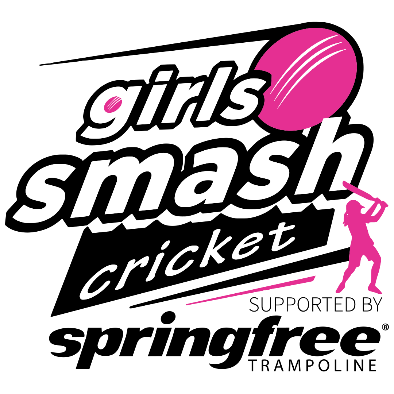 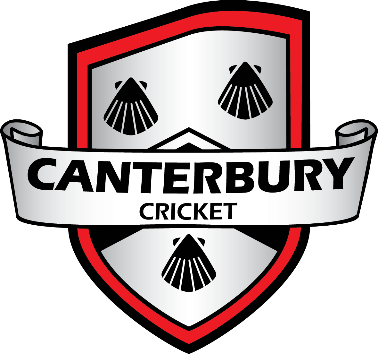 Tuesday / 4-4.45pm / Halswell Domain / 9th November – 7th December Please send your completed registration form to Rebecca – rgillett@canterburycricket.org.nz School:Key contact for team:Name:Key contact for team:Phone:Key contact for team:Email: Player name:Guardian email:School year: Consent for photos to be taken and used by Canterbury Cricket 1Yes/No2Yes/No3Yes/No4Yes/No5Yes/No6Yes/NoAny other information you wish to share: